КОМИТЕТ ЖИЛИЩНО-КОММУНАЛЬНОГО ХОЗЯЙСТВАВОЛГОГРАДСКОЙ ОБЛАСТИПРИКАЗот 16 ноября 2016 г. N 449-ОДОБ УТВЕРЖДЕНИИ ПОРЯДКА ПРЕДОСТАВЛЕНИЯ ВЛАДЕЛЬЦЕМСПЕЦИАЛЬНОГО СЧЕТА И РЕГИОНАЛЬНЫМ ОПЕРАТОРОМ СВЕДЕНИЙО ДЕНЕЖНЫХ СРЕДСТВАХ НА КАПИТАЛЬНЫЙ РЕМОНТ МНОГОКВАРТИРНЫХЖИЛЫХ ДОМОВ, ИНЫХ СВЕДЕНИЙ, ПОДЛЕЖАЩИХ ПРЕДОСТАВЛЕНИЮУКАЗАННЫМИ ЛИЦАМИВ соответствии со статьей 167 Жилищного кодекса Российской Федерации приказываю:1. Утвердить прилагаемый Порядок предоставления владельцем специального счета и региональным оператором сведений о денежных средствах на капитальный ремонт многоквартирных жилых домов, иных сведений, подлежащих предоставлению указанными лицами.2. Настоящий приказ вступает в силу с 17 ноября 2016 года и подлежит официальному опубликованию.Председатель комитетаО.Д.НИКОЛАЕВУтвержденприказомкомитета жилищно-коммунальногоВолгоградской областиот 16.11.2016 N 449-ОДПОРЯДОКПРЕДОСТАВЛЕНИЯ ВЛАДЕЛЬЦЕМ СПЕЦИАЛЬНОГО СЧЕТА И РЕГИОНАЛЬНЫМОПЕРАТОРОМ СВЕДЕНИЙ О ДЕНЕЖНЫХ СРЕДСТВАХ НА КАПИТАЛЬНЫЙРЕМОНТ МНОГОКВАРТИРНЫХ ЖИЛЫХ ДОМОВ, ИНЫХ СВЕДЕНИЙ,ПОДЛЕЖАЩИХ ПРЕДОСТАВЛЕНИЮ УКАЗАННЫМИ ЛИЦАМИ1. Настоящий Порядок устанавливает правила предоставления владельцем специального счета и региональным оператором сведений, подлежащих предоставлению в соответствии с частью 7 статьи 177 и со статьей 183 Жилищного кодекса Российской Федерации, перечень иных сведений, подлежащих предоставлению указанными лицами, а также порядок предоставления таких сведений на территории Волгоградской области.2. Владелец специального счета предоставляет следующие сведения:о сумме зачисленных на специальный счет платежей собственников всех помещений в многоквартирном доме;об остатке средств на специальном счете;обо всех операциях по данному специальному счету.3. Региональный оператор предоставляет следующие сведения:о размере начисленных и уплаченных взносов на капитальный ремонт каждым собственником помещения в многоквартирном доме, задолженности по их оплате, а также о размере уплаченных пеней за ненадлежащее исполнение обязанности по уплате таких взносов, об общей сумме платежей;о размере средств, направленных региональным оператором на капитальный ремонт общего имущества в многоквартирном доме, в том числе о размере предоставленной рассрочки оплаты услуг и (или) работ по капитальному ремонту общего имущества в многоквартирном доме;о размере задолженности за оказанные услуги и (или) выполненные работы по капитальному ремонту общего имущества в многоквартирном доме;о кредитах, займах, привлеченных региональным оператором в целях финансирования услуг и (или) работ по капитальному ремонту общего имущества в многоквартирном доме, в том числе с указанием процентной ставки, под которую они привлекались, а также погашении таких кредитов, займов.4. К иным сведениям, предоставляемым владельцем специального счета и региональным оператором, относятся:сведения о распоряжениях владельца специального счета по совершению операций, об отказах банка в выполнении таких распоряжений;сведения о зачете региональным оператором средств в счет исполнения на будущий период обязательств по уплате взносов на капитальный ремонт в соответствии с частью 5 статьи 181 Жилищного кодекса Российской Федерации.5. Право на получение сведений, определенных пунктом 2 настоящего Порядка, имеют собственники помещения в многоквартирном доме.Право на получение сведений, определенных пунктами 3, 4 настоящего Порядка, имеют:собственники помещения в многоквартирном доме;лицо, ответственное за управление многоквартирным домом (товарищество собственников жилья, жилищный кооператив или иной специализированный потребительский кооператив, управляющая организация);при непосредственном управлении многоквартирным домом собственниками помещений в этом многоквартирном доме - один из собственников помещений в таком доме, определенный решением общего собрания собственников помещений в многоквартирном доме, или иное лицо, имеющее полномочие, удостоверенное доверенностью, выданной в письменной форме ему всеми или большинством собственников помещений в таком доме.6. Запрос на получение сведений, предусмотренных настоящим Порядком, направляется владельцу специального счета, региональному оператору в письменной форме по почте, нарочно либо посредством информационно-телекоммуникационных сетей общего пользования (по электронной почте, посредством факсимильной связи).7. Запрос должен содержать:фамилию, имя, отчество (наименование) заявителя, почтовый адрес, а также адрес электронной почты и номер телефона (при наличии);характер и объем сведений, подлежащих предоставлению.К запросу прилагаются документы, подтверждающие право заявителя на получение указанных сведений.8. Запрашиваемые сведения предоставляются на безвозмездной основе.9. Сведения предоставляются владельцем специального счета или региональным оператором путем направления ответов в письменной форме по почте либо посредством информационно-телекоммуникационных сетей общего пользования (по электронной почте, посредством факсимильной связи) на указанный заявителем адрес не позднее 20 дней со дня получения запроса.10. Основаниями для отказа в предоставлении информации являются:отсутствие у заявителя права на получение сведений;отсутствие в запросе информации и (или) документов, указанных в пункте 7 настоящего Порядка;запрос информации, не предусмотренной пунктами 2, 3 и 4 настоящего Порядка.Об отказе в предоставлении информации владелец специального счета или региональный оператор уведомляет заявителя в письменной форме по почте либо посредством информационно-телекоммуникационных сетей общего пользования (по электронной почте, посредством факсимильной связи) на указанный заявителем адрес не позднее 20 дней со дня получения запроса с указанием причин отказа.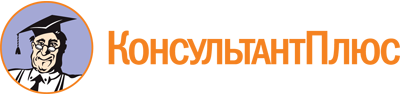 Приказ комитета жилищно-коммунального хозяйства Волгоградской обл. от 16.11.2016 N 449-ОД
"Об утверждении Порядка предоставления владельцем специального счета и региональным оператором сведений о денежных средствах на капитальный ремонт многоквартирных жилых домов, иных сведений, подлежащих предоставлению указанными лицами"Документ предоставлен КонсультантПлюс

www.consultant.ru

Дата сохранения: 14.12.2022
 